 IMHA Board of Directors Meeting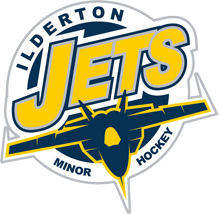 Thursday, May 16, 2019MINTUES – Approved June 12, 2019Todd Copeland					Chris DixonBrian Heessels					Candace PhilpittSue Lidbetter					Randy Sheaves					Mike Harding					Paul WalkomTichelle Schram					Jason BearScott Parker					Matt Thompson1. SP made motion to begin meeting. 2nd by RS. Carried.2. BH made a motion to accept agenda. 2nd by CP. Carried.3.  MH made a motion to go into an ‘In Camera’.  2nd by CP. Carried. Discussion occurred.  RS made a motion to come out of camera. 2nd by SP. Carried.4.  PW made a motion to accept the minutes from April 23, 2019.  2nd MH.  Carried.5.   OWHA Programs.  PW reviewed each team roster and classification.   Novice – no updateAtom – 32 skaters, 2 goalies – 3 teams of 12 bringing up 5 Novice girlsPW made a motion for the Atom B to have 12 players and 1 goalie. 2nd SL. CarriedPW made a motion for the Atom C team to have 12 players and 1 goalie. 2nd by SL. CarriedPeeWee girls have 25 players and 2 goalies.PW made a motion to have 2 PeeWee girls’ teams with 14 players and I goalie per team.  We will accept 3 additional registrations only.  2nd by RS.  Carried.BH made a motion that the Bantam Girls’ team has 17 skaters and 2 goalies 2nd by MT. Carried.PW – the Midget B team has 30 skaters and 2 goalies.  The Coach would like to carry 16 players.  PW made a motion that the Midget B team carry 16 players and goalies will be determined.   2nd by BH. Carried.6.  JB shared the coaching applicants for the Atom C girls’ team.  By secret ballot, Dave Barselaar was appointed as the coach.7. JB – coaching interviews for the Atom, Pee Wee and Bantam coach position for OMHA will be conducted. 8. BH shared the numbers of Player Registrations for IMHA 2019/20 season.  The number of teams was discussed by age level.  To be reviewed further.   9. TC – Our new rink dividers are ready to be delivered10. RS made a motion for registration refund cheque be processed for $920. 2nd by CD. Carried.11. MH made a motion to buy 100 new tryout jerseys, displaying numbers on both the front and the back.  2nd by MT.  Carried. 12. Next meeting will be held on Wed. June 8 at 8:00.13. CP made a motion to adjourn. 2nd by BH. Carried.